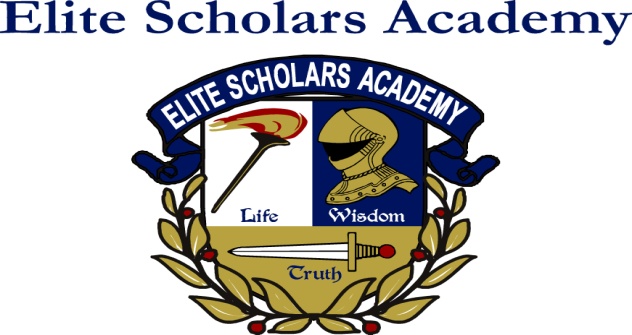 May 29, 2018Dear Rising 6th grade Parents and Students,Elite Scholars Academy 5968 Maddox, Rd, Morrow, GA 30260 http://099.clayton.k12.ga.us/Welcome to Elite Scholars Academy! The sixth grade team is excited about the upcoming school year and working with each and every one of you! Below you will find assignments from content area teachers that should be submitted on Monday, July 16th, 2018. Parents and students, please keep in mind that these assignments are mandatory and will be factored into the grade for the 1st quarter.  Failure to complete these assignments will negatively impact 1st quarter grades. Because of the pace and rigor of Elite Scholars Academy, it is extremely important that these assignments be completed in its entirety! The assignments are listed below: Honors Mathematics:You are to write an essay with well-developed paragraphs about math. The essay should be neatly written (pencil) or typed using 12 point, Times New Roman font. The essay should be at least 1 -2 single-spaced pages in length. In composing your essay, respond to the following questions:1) Why do you think it is important to be proficient in math skills?  2) What are your strengths and weaknesses in math? 3) How do you plan on improving upon your weaknesses and reinforcing your strengths? 3) Reflect upon your previous math classes, what are some activities you enjoyed/ disliked? Explain why. 4) What are your aspirations and expectations for 6th grade math?For practice purposes, there are some practice problems on the following website. However, these problems are for practice purposes and will not be graded.  https://elitesixthmath.weebly.com/Honors Earth Science:Think about the science classes you’ve taken in the past and the activities you engaged in during those classes. In a one to two page, handwritten essay, answer the following three questions: 1) What is Science? Come up with your own definition of science 2) What are some things that scientists do? and 3) How are you a scientist, based on your own definition? When you are answering these three questions, please STAY AWAY FROM WEBSITES!!!! I will know if you’ve visited any   We are looking forward to a great year. Please reach out to us with any questions! Sincerely,The 6th Grade TeamMrs. LaQuana WilliamsHonors Mathematicslaquana.williams@clayton.k12.ga.us Dr. Justin J. SpurleyHonors Earth Science/Grade Level Chairperson	justin.spurley@clayton.k12.ga.us